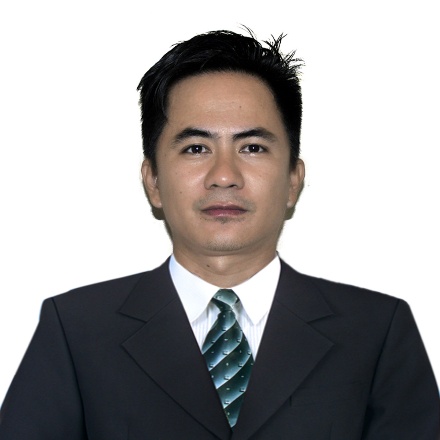 BRYAN BRYAN.371878@2freemail.com 	PROFESSIONAL SUMMARYSkilled at Software installation, upgrades, updates and hardware replacementSKILLSDesktop, Printer and Laptop RepairInternal Components InstallationInternet setup and repairFile Transfers ExpertMobile Data Devices InstallationBike Mechanic (Road and MTB)Building a bike from scratch to a customer’s specificationIdentifying problems with a bike and discussing solutions with the customercleaning, degreasing and lubricating bike partsWORK EXPERIENCESJob Title		: Co-Owner / Computer & Printer Repair Technician, 2007 to 2017Company		: Danny-Lyn Internet CaféAddress		: Cato, Infanta, Pangasinan, PhilippinesJob Descriptions	:Resolved Computer Hardware and Software, Printing, Installation, Word processing, email and operating systems issues.Repaired and Replaced HardwareRestored data, operating systems, files, documents and driversJob Title		: Cybercafe Assistant and Technical Staff, Oct 2005 to Nov 2006Company		: Internet@KapéAddress		: Magsaysay Ave., Baguio City, PhilippinesJob Descriptions	:Customer Assistance, Repair and Troubleshooting of Computer Workstations, Procurement of Replacement Hardware for Computer Workstations with Technical ProblemsJob Title		: Santa Cruz Cruisers Bike Mechanic, 2015 to 2017Company		: Santa Cruz CruizersAddress		: Sta Cruz, Zambales, PhilippinesJob Descriptions	:Install and adjust speed and gear mechanisms.Install, repair, and replace equipment or accessories, such as handlebars, seats, cogs, crank and derailleurs.Disassemble axles in order to repair, adjust, and replace defective parts using hand tools.Job Title		: On Call Bike Mechanic, 2016 to 2017Company		: Medul Bike ShopAddress		: Lipay, Sta Cruz, Zambales, PhilippinesJob Descriptions	:Install and adjust speed and gear mechanisms.Assemble new bicycles.Install, repair, and replace equipment or accessories, such as handlebars, seats, cogs, crank and derailleurs.Disassemble axles in order to repair, adjust, and replace defective parts using hand tools.Job Title		: On The Job Training, September 2004 to February 2005Company		: Malayan Insurance Co., Inc.Address		: Upper Session Road, Baguio City, PhilippinesJob Descriptions	:Office PracticeSEMINARS /TRAININGS ATTENTED:“Seminar-Workshop on Career Challenges in this Globalization Era” and “Watersheds of Leaderships” Strawberry Hall, Benguet State University, Km. 6, La Trinidad, Benguet, PhilippinesApril 9, 2005EDUCATIONAL ATTAINMENT:AMA COMPUTER LEARNING CENTERCourse: Computer System Design and Programming2/F Prudential Bldg., Perfecto St.Baguio CityMay 2005CATO NATIONAL HIGH SCHOOLCato, Infanta, PangasinanMarch 2000